 	 Во исполнение перечня поручений Главы Чувашской Республики по итогам еженедельного совещания от 23 января 2023 года:             1. Определить  ответственным лицом  за реализацию инвестиционного профиля муниципального образования - заместителя главы администрации – начальника финансового отдела Прошенкову Ольгу Геннадьевну.           2.  Разместить настоящее распоряжение на официальном сайте администрации Алатырского муниципального округа  в сети Интернет.           3. Контроль за исполнением настоящего распоряжения оставляю за собой.Глава Алатырского муниципального округа                                                                         Н.И. Шпилевая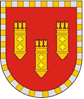 АДМИНИСТРАЦИЯ АЛАТЫРСКОГО МУНИЦИПАЛЬНОГО ОКРУГАЧУВАШСКОЙ РЕСПУБЛИКИРАСПОРЯЖЕНИЕ               31.01.2023 № 18г. АлатырьУЛАТӐР МУНИЦИПАЛИТЕТ ОКРУГӖН АДМИНИСТРАЦИЙӖЧӐВАШ РЕСПУБЛИКИНХУШУ31.01.2023 № 18Улатӑр г.